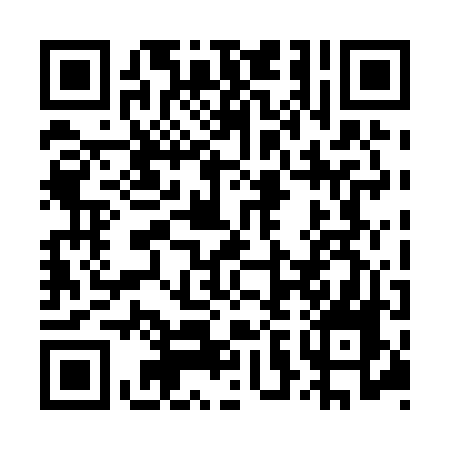 Prayer times for Radgoszcz Podmalec, PolandWed 1 May 2024 - Fri 31 May 2024High Latitude Method: Angle Based RulePrayer Calculation Method: Muslim World LeagueAsar Calculation Method: HanafiPrayer times provided by https://www.salahtimes.comDateDayFajrSunriseDhuhrAsrMaghribIsha1Wed2:495:1112:335:387:5510:072Thu2:465:0912:325:397:5710:103Fri2:435:0712:325:407:5910:124Sat2:405:0512:325:418:0010:155Sun2:365:0412:325:428:0210:186Mon2:335:0212:325:438:0310:217Tue2:305:0012:325:448:0510:248Wed2:264:5912:325:458:0610:279Thu2:234:5712:325:468:0810:3010Fri2:204:5612:325:478:0910:3311Sat2:174:5412:325:488:1110:3612Sun2:164:5212:325:488:1210:3913Mon2:164:5112:325:498:1310:4014Tue2:154:5012:325:508:1510:4115Wed2:154:4812:325:518:1610:4116Thu2:144:4712:325:528:1810:4217Fri2:144:4512:325:538:1910:4318Sat2:134:4412:325:538:2110:4319Sun2:134:4312:325:548:2210:4420Mon2:124:4212:325:558:2310:4421Tue2:124:4012:325:568:2510:4522Wed2:114:3912:325:578:2610:4623Thu2:114:3812:325:578:2710:4624Fri2:104:3712:325:588:2810:4725Sat2:104:3612:335:598:3010:4726Sun2:104:3512:335:598:3110:4827Mon2:094:3412:336:008:3210:4928Tue2:094:3312:336:018:3310:4929Wed2:094:3212:336:028:3410:5030Thu2:094:3112:336:028:3510:5031Fri2:084:3112:336:038:3610:51